ПРОЕКТ                                                                                                                                                               ПРОЕКТ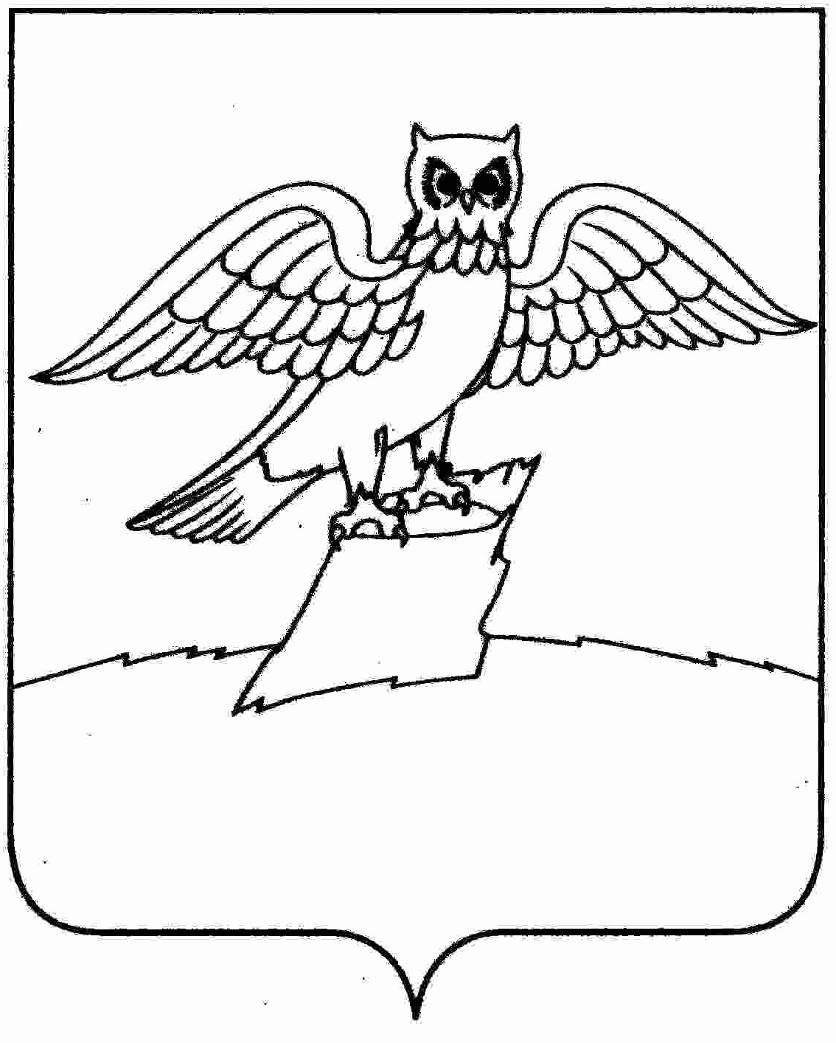 АДМИНИСТРАЦИЯ ГОРОДА КИРЖАЧКИРЖАЧСКОГО РАЙОНАП О С Т А Н О В Л Е Н И Е                                                                                                                            № __                    В целях приведения в соответствие с законодательством и Уставом города Киржач Киржачского района, для уточнения отдельных положений нормативного правового акта П О С Т А Н О В Л Я Ю:1. Внести в постановление главы городского поселения город Киржач от 10.04.2012 № 190 «Об утверждении Административного регламента предоставления муниципальной услуги «Оказание консультационной и организационной помощи субъектам малого и среднего предпринимательства» (далее – Регламент) следующее изменение:- дополнить Регламент пунктом 1.3.3. следующего содержания: «1.3.3. Муниципальная услуга может быть предоставлена через многофункциональный центр в соответствии с соглашением, заключенным между администрацией города Киржач и многофункциональным центром.Предоставление муниципальной услуги, при наличии технической возможности, может осуществляться в электронной форме через «Личный кабинет» на Едином портале государственных услуг с использованием электронных документов, подписанных электронной подписью в соответствии с требованиями Федерального закона от 06.04.2011 № 63-ФЗ «Об электронной подписи».».2. Контроль за исполнением данного постановления возложить на директора МКУ «Управление городским хозяйством» (по согласованию).3. Постановление вступает в силу после официального опубликования (обнародования).Глава администрации                                                               Н.В. СкороспеловаО внесении изменений в постановление главы городского поселения город Киржач от 10.04.2012 № 190 «Об утверждении Административного регламента предоставления муниципальной услуги «Оказание консультативной и организационной помощи субъектам малого и среднего предпринимательства»